Dr. Samir MitragotriCo-Chairman, Health & Wellness Board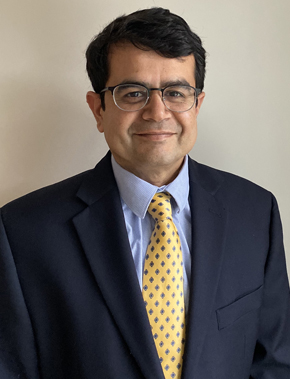 Dr. Samir Mitragotri is the Hiller Professor of Bioengineering and Wyss Professor of Biologically Inspired Engineering at Harvard University. His research has provided new insights into challenges associated with drug development. His research has also led to new technologies for treating various diseases including diabetes, obesity, cancer and arthritis. He is an author of about 300 publications and is a Thomson Reuters Highly Cited Researcher. Prof Mitragotri is highly active in translating his inventions to clinical and commercial products.  Dr. Mitragotri is an inventor on over 170 patent/patent applications. His inventions have led to several products that have been commercialized or are in advanced clinical development.  He is an elected member of the National Academy of Engineering, National Academy of Medicine and National Academy of Inventors. He is also a foreign member of Indian National Academy of Engineering. He is also an elected fellow of AAAS, CRS, BMES, AIMBE, and AAPS. He received BS in Chemical Engineering from the Institute of Chemical Technology, India and PhD in Chemical Engineering from the Massachusetts Institute of Technology. He is the Editor-in-Chief of Bioengineering and Translational Medicine.Dr. Samir Mitragotri Hiller Professor of Bioengineering
Hansjorg Wyss Professor of Biologically Inspired Engineering                                                                               Harvard University